Information Request Form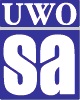 It is important that we can reach you on an ongoing basis. If you have not already done so, or if you are unsure, please provide your on-campus mailing address, as well as your home contact information. This data will be used for Staff Association business only, and you will only be contacted at home in urgent situations. The information you share with the office remains confidential.Please fill in the following:Member First Name: _______________________________Member Last Name: _______________________________Date of Birth*: _____________________________________Preferred Gender___________________________________Campus Information:Department:  ____________________________	Email: _______________________________Campus (on- or off) Address: _________________________________________________________Telephone and/or Extension:  ___________________Home Information:Home Address:  __________________________	City:  _________________________________Postal Code:  ____________________________	Home email:  __________________________Home Phone:  ___________________________	Cell Phone:  ___________________________Refusal of Information RequestI choose not to provide the above information to the UWO Staff Association. I indemnify and save harmless UWOSA and its agents from any act or matter directly or indirectly related to my voluntary choice to withhold this information. I understand that this may result in UWOSA being unable to contact me.										_____________________________________Signature                                      .*	We ask for your date of birth to make demographic projections when we negotiate. We understand that some individuals do not feel comfortable sharing this information.